Рисование «Божья коровка»Я совсем не черепашка,Ни коровка! Я – букашка.Красный домик надо мной,Словно панцирь за спиной.Это крылышки такиеВсе в горошек, расписные.Если ползать не хочуЯ возьму и полечу!Р. Зайцева- О ком говориться в стихотворении? Правильно о божьей коровке. Расскажи,  какая божья коровка (круглая, красная, красивая, с усиками)- Нравится ли она тебе? Почему? 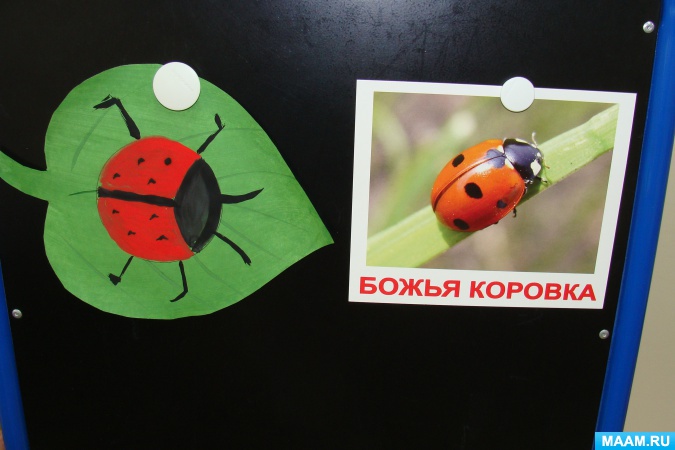 Физминутка:Мы божьи коровки - (прыжки)Быстрые и ловкие - (бег на месте)По травке сочной, мы ползем - (волнообразные движения руками),А после в лес гулять пойдем - (идем по кругу).В лесу черника и грибы - (приседаем)…Устали ноги от ходьбы - (наклоны)И кушать мы давно хотим - (гладим животик)…Домой, скорее,  полетим - («летим» на место)- Устала божья коровка и села на красивую полянку.Божья коровка полезное насекомое, Она поедает малоподвижных тлей - вредителей растений. В день эта кроха уничтожает почти сто тлей или триста их личинок.Божья коровка - полезный жучок,В черный горох у нее пиджачок.С тлей расправляется быстро и ловко,Лечит растения божья коровка. А божья коровка не хочет улетать, наверно ей одной скучно. Давай  развеселим нашу божью коровку и нарисуем на зелёном листочке ей деток или друзей. Только  они должны быть на нее похожи.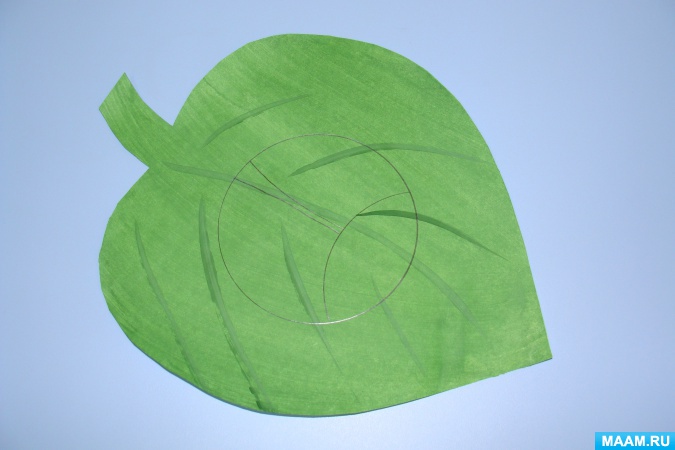 Показ приема рисования.- Спинка у божьей коровки, какой формы? Круглой. А какого цвета? Красного. Красную спинку удобно рисовать кисточкой.Закрашивая спинку, кистью водим легко, только в одну сторону.Затем кисточку тщательно промой в одной воде, прополощи в другой и обмакни ворс кисточки о салфетку. Мы рисуем гуашевой краской, а она не любит лишнюю воду. Теперь обмакни ворс кисточки в черную краску и нарисуй голову божьей коровки - полукруг. Закрась его. Спинку божьей коровки разделим пополам линией черного цвета. Веди линию самым кончиком ворса кисточки. Какого цвета у божьей коровки точечки? Черного? Сколько их? Шесть. Нарисуй три точечки с одной стороны и три с другой.Итог- Какая замечательная божья коровка у тебя получились,  она похожа на свою маму – красные крылышки и черные точки! Не обижай её никогда, ведь ты знаешь, какая она полезная!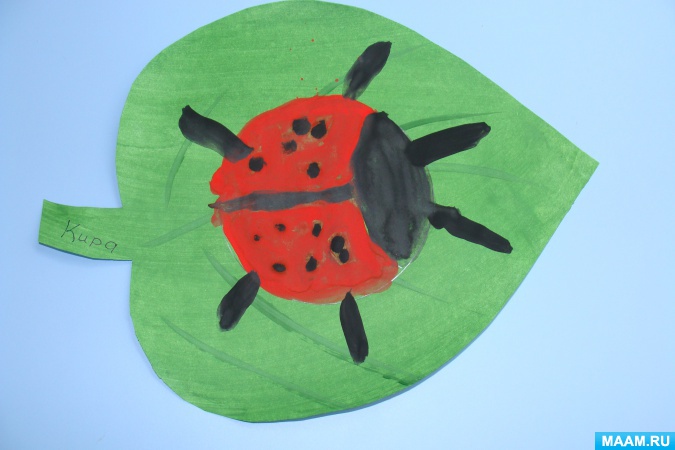 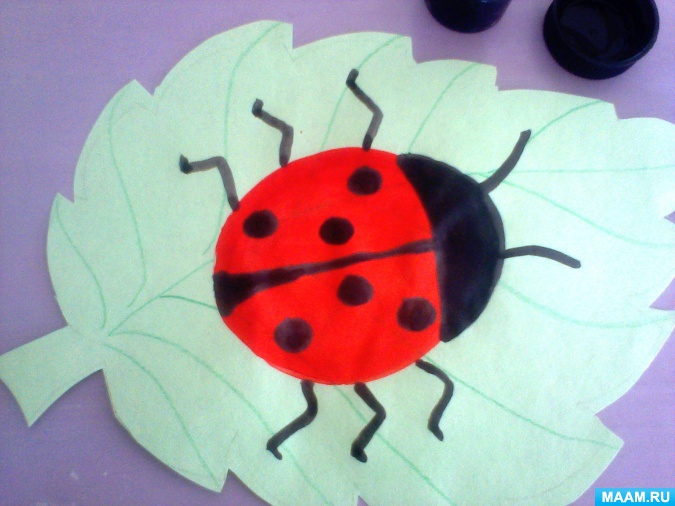 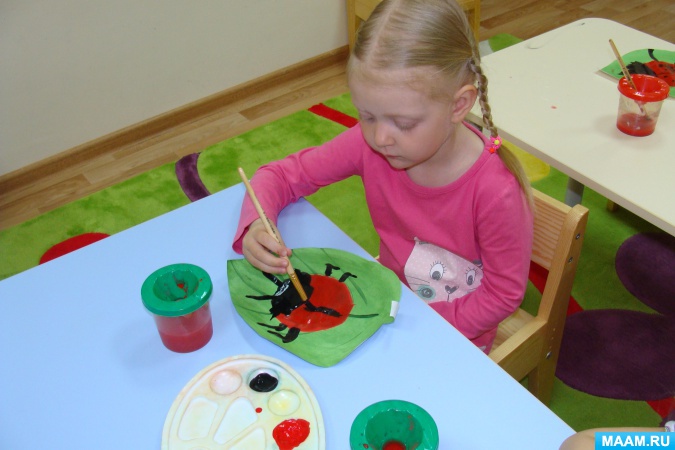 